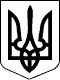 БЕРЕГІВСЬКА РАЙОННА ДЕРЖАВНА АДМІНІСТРАЦІЯЗАКАРПАТСЬКОЇ ОБЛАСТІР О З П О Р Я Д Ж Е Н Н Я25.10.2019                                            Берегове                                          №   343Про  надання  дозволу  на вчинення правочину – договору купівлі-продажу житлового будинку, право користування яким має малолітня дитинаВідповідно до статей 6 і 39 Закону України „Про місцеві державні адміністрації”, статті 176 Сімейного кодексу України, статей 17 і 18 Закону України „Про охорону дитинства”, статті 12 Закону України „Про основи соціального захисту бездомних громадян і безпритульних дітей”, Порядку провадження органами опіки та піклування діяльності, пов’язаної із захистом прав дитини, затвердженого постановою Кабінету Міністрів України від 24 вересня 2008 р. № 866 „Питання діяльності органів опіки та піклування, пов’язаної із захистом прав дитини”, рішення Комісії з питань захисту прав дитини  Берегівської  райдержадміністрації  від 09 жовтня 2019 року (протокол № 14):1.Надати громадянину ______________________ Ужгородського району, дозвіл на вчинення правочину – договору купівлі-продажу належного йому на праві приватної власності житлового будинку, який знаходиться за адресою: ______________________ Берегівського району, право користування яким має малолітня ______________________ року народження. 2.Контроль за виконанням цього розпорядження покласти на заступника голови державної адміністрації Бімбу Ф.Ф.Голова державної адміністрації                                          Іштван ПЕТРУШКА